ҠАРАР                                                                                                             РЕШЕНИЕ10 гинуар 2022й.                                    №116                          10 января 2022г. О публичных слушаниях по проекту решения Совета сельского поселения  Ташлинский сельсовет муниципального района Альшеевский район                    Республики Башкортостан           В соответствии со статьей 28 Федерального закона «Об общих принципах организации местного самоуправления в Российской Федерации», Уставом сельского поселения Ташлинский сельсовет муниципального района Альшеевский район Республики Башкортостан, Совет сельского поселения Ташлинский сельсовет муниципального района Альшеевский район  Республики Башкортостан решил:1. Провести публичные слушания по проекту решения Совета сельского поселения Ташлинский сельсовет муниципального района Альшеевский район  Республики Башкортостан «О внесении изменений и дополнений в Устав сельского поселения Ташлинский сельсовет муниципального района Альшеевский район Республики Башкортостан» 24 января  2022 года  в 15-00 часов в актовом зале Ташлинского СДК.2. Организацию и проведение публичных слушаний по проекту решения Совета сельского поселения Ташлинский сельсовет муниципального района Альшеевский район Республики Башкортостан возложить на Комиссию Совета.3. Установить, что письменные предложения жителей сельского поселения Ташлинский сельсовет муниципального района Альшеевский район  Республики Башкортостан по проекту решения Совета, указанному в пункте 1 настоящего решения, направляются в Совет сельского поселения Ташлинский сельсовет муниципального района Альшеевский район  Республики Башкортостан по адресу: с.Ташлы, ул. Центральная, 37, в период со дня обнародования настоящего Решения до 23 января 2022 года.4. Обнародовать  настоящее Решение в здании администрации сельского поселения Ташлинский  сельсовет муниципального района Альшеевский район Республики Башкортостан на информационном стенде и разместить на официальном сайте   сельского    поселения.                                                                                                                                 5. Контроль исполнения решения возложить на постоянную комиссию по социально-гуманитарным вопросам.            Глава сельского поселения                                             А.Ф.МурзинБАШҠОРТОСТАН РЕСПУБЛИКАҺЫӘЛШӘЙ РАЙОНЫМУНИЦИПАЛЬ РАЙОНЫНЫҢТАШЛЫ АУЫЛ СОВЕТЫАУЫЛ БИЛӘМӘҺЕ СОВЕТЫ (БАШҠОРТОСТАН  РЕСПУБЛИКАҺЫ  ӘЛШӘЙ  РАЙОНЫ  ТАШЛЫ  АУЫЛ  СОВЕТЫ)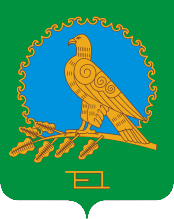 СОВЕТ СЕЛЬСКОГО ПОСЕЛЕНИЯТАШЛИНСКИЙ СЕЛЬСОВЕТМУНИЦИПАЛЬНОГО РАЙОНААЛЬШЕЕВСКИЙ РАЙОНРЕСПУБЛИКИБАШКОРТОСТАН(ТАШЛИНСКИЙ  СЕЛЬСОВЕТ АЛЬШЕЕВСКОГО  РАЙОНА  РЕСПУБЛИКИ  БАШКОРТОСТАН)